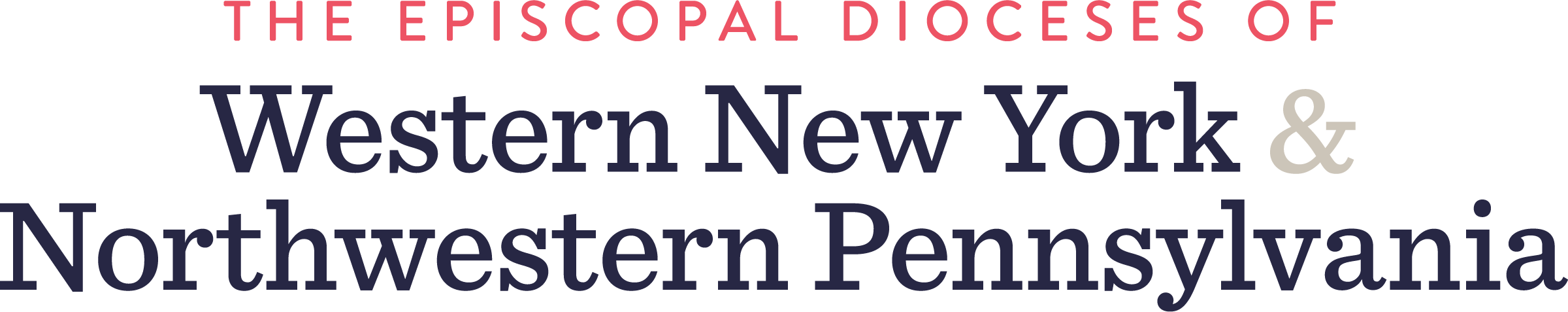 Title I, Canon 6, Section 2, requires all non-parochial clergy to report to the Bishop annually on the exercise of their office.
NAME ___________________________________________________________________________________ PRIEST (  ) 	DEACON (  )ADDRESS ________________________________________________________________________________ CITY_____________________________________ STATE _______ ZIP ______________________________ TELEPHONE _____________________________   E-MAIL _____________________________________________________Summary of Ministry for Year: ______________Celebration of Holy Communion _____Assisting at Holy Communion _____Morning and Evening Prayers Services _____Baptisms _____Number of Sermons_____Pastoral Counseling Sessions _____Lectures/Seminars _____Hospital Visits _____Pastoral Visits
_____Church Meetings _____Presented for Confirmation
_____Marriages
_____Burial
_____Other Services (explain) Please write a brief summary of your life and ministry during the past year: Please complete this form and return it by March 1 to:
The Rt. Rev. Sean W. Rowe at 145 W. 6th St., Erie, PA 16501 or vbutler@episcopalpartnership.org. 